Publicado en Madrid el 13/09/2019 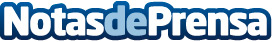 DHL inaugura su Centro de Innovación en las Américas para el desarrollo de soluciones logísticas Con sede en el área de Chicago, el centro servirá como punto de encuentro para que los socios tecnológicos y los clientes de DHL exploren nuevas soluciones. DHL se compromete a invertir en nuevas tecnologías en los próximos añosDatos de contacto:Noelia Perlacia915191005Nota de prensa publicada en: https://www.notasdeprensa.es/dhl-inaugura-su-centro-de-innovacion-en-las Categorias: Internacional Finanzas Telecomunicaciones Inteligencia Artificial y Robótica Logística Consumo Innovación Tecnológica http://www.notasdeprensa.es